June 28, 2019										A-2019-3008589 A-2019-3008652C-2019-3010963DENNIS ZONA & JEANNE ZONA108 WYNVIEW DRIVECORAOPOLIS, PA  15108Application of Duquesne Light Company Filed Pursuant to 52 Pa. Code Chapter 57, Subchapter G, for Approval of the Siting and Construction of the 138 kV Transmission Lines Associated with the Brunot Island – Crescent Project in the City of Pittsburgh, McKees Rocks Borough, Kennedy Township, Robinson Township, Moon Township, and Crescent Township, Allegheny County, PennsylvaniaDear Mr. and Mrs. Zona:	Please be advised that the formal complaint you filed against the above captioned Application will be considered a Protest to the Application, attached to the Application’s docket, and assigned to the Administrative Law Judge now presiding over this matter.	You will receive further information regarding your Protest from the presiding Judge.Sincerely,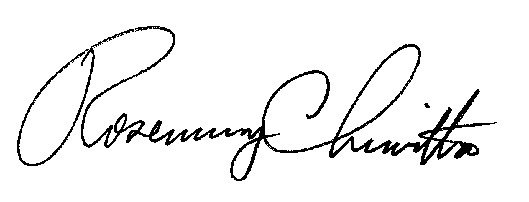 	        Rosemary ChiavettaSecretaryRC: AELCc: Emily Farah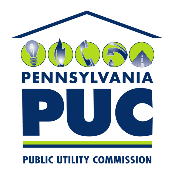 COMMONWEALTH OF PENNSYLVANIAPENNSYLVANIA PUBLIC UTILITY COMMISSION400 NORTH STREET, HARRISBURG, PENNSYLVANIA 17120IN REPLY PLEASE REFER TO OUR FILE